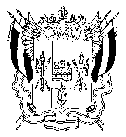 ТЕРРИТОРИАЛЬНАЯ ИЗБИРАТЕЛЬНАЯ КОМИССИЯСОВЕТСКОГО РАЙОНА Г. РОСТОВА–НА–ДОНУПОСТАНОВЛЕНИЕ2 ноября 2017 года     							                    № 38-2г. Ростов-на-ДонуВ целях обеспечения равных условий при проведении предвыборной агитации посредством агитационных публичных мероприятий кандидатами в период проведения дополнительных выборов депутата Ростовской-на-Дону городской Думы шестого созыва по Советскому одномандатному избирательному округу № 26, в соответствии со статьей 53 Федерального закона от 12.06.2002 года № 67-ФЗ «Об основных гарантиях избирательных прав и права на участие в референдуме граждан Российской Федерации», на основании постановления Избирательной комиссии Ростовской области № 5-3 от 24 августа 2017 г. «О возложении полномочий окружной избирательной комиссии по подготовке и проведению дополнительных выборов депутата Ростовской-на-Дону городской Думы шестого созыва по Советскому одномандатному избирательному округу № 26 на Территориальную избирательную комиссию Советского района города Ростова-на-Дону»,Территориальная избирательная комиссияСоветского района города Ростова-на-Дону ПОСТАНОВЛЯЕТ:1. Установить время безвозмездного предоставления собственниками помещений, находящихся в государственной или муниципальной собственности, установленных в приложении 1 к настоящему постановлению, зарегистрированным кандидатам и их доверенным лицам на период подготовки и проведения дополнительных выборов депутата Ростовской-на-Дону городской Думы шестого созыва по Советскому одномандатному избирательному округу № 26 03 декабря 2017 года для встреч с избирателями в рабочие дни с 13-00 до 20-00, продолжительностью встреч не более 1часа 30 минут. 2. Зарегистрированным кандидатам в срок не менее чем за три дня до даты проведения встречи подавать заявки на выделение помещений, указанных в пункте 1 настоящего постановления, собственникам этих помещений в соответствии с рекомендуемой формой, приведенной в приложении 2.3.  Собственнику, владельцу помещения, указанного в пункте 1 настоящего постановления, а также собственнику, владельцу помещения, находящегося в собственности организации, имеющей на день официального опубликования (публикации) решения о назначении выборов в своем уставном (складочном) капитале долю (вклад) Российской Федерации, субъектов Российской Федерации и (или) муниципальных образований, превышающую (превышающий) 30 процентов, предоставившим помещение зарегистрированному кандидату для проведения предвыборной агитации посредством агитационных публичных мероприятий, не позднее дня, следующего за днем предоставления помещения, обеспечить предоставление в Территориальную избирательную комиссию Советского района города Ростова-на-Дону (далее – Комиссия) письменного уведомления о факте предоставления помещения, об условиях, на которых оно было предоставлено, а также о том, когда это помещение может быть предоставлено в течение агитационного периода другим зарегистрированным кандидатам по форме согласно приложению 3 к настоящему постановлению.     3. Заместителю председателя Территориальной избирательной комиссии Советского района города Ростова-на-Дону А.В. Иванову в случае поступления в Комиссию уведомлений о факте предоставления помещений зарегистрированным кандидатам для проведения агитационных публичных мероприятий в форме собраний обеспечить размещение информации, указанной в уведомлении, на сайте Территориальной избирательной комиссии Советского района города Ростова-на-Дону.4. Направить копию настоящего постановления в Муниципальную избирательную комиссию города Ростова-на-Дону.  5. Разместить настоящее постановление на сайте Территориальной избирательной комиссии Советского района города Ростова-на-Дону в информационно-телекоммуникационной сети «Интернет».6. Контроль за выполнением настоящего постановления возложить на заместителя председателя Территориальной избирательной комиссии Советского района города Ростова-на-Дону А.В. Иванова.Председатель комиссии	                                                  Е.Н. ЕрасоваСекретарь комиссии		                                                  Н.Н. СеменниковаПриложение 1к постановлению Территориальной избирательной комиссии Советского района города Ростова-на-Донуот 02.11.2017  № 38-2Перечень помещениймуниципальной формы собственности, расположенных на территории Советского одномандатного избирательного округа № 26 и пригодных для проведения зарегистрированными кандидатами, их доверенными лицами агитационных публичных мероприятий в форме собранийСекретарь Территориальнойизбирательной комиссииСоветского района города Ростова-на-Дону			    Н.Н. СеменниковаПриложение 2к постановлению Территориальной избирательной комиссии Советского района города Ростова-на-Донуот 02.11.2017  № 38-2(рекомендуемая форма)Собственнику (владельцу) помещения _________________________________(наименование организации)_________________________________ Ф.И.О. руководителязарегистрированного кандидата в депутаты Ростовской-на-Дону городской Думы шестого созыва по Советскому одномандатному избирательному округу № 26________________________________(Ф.И.О. зарегистрированного кандидата)Заявка на выделение помещения для проведения встречи зарегистрированного кандидата, его доверенных лиц с избирателямиЯ, зарегистрированный кандидат в депутаты Ростовской-на-Дону городской Думы шестого созыва по Советскому одномандатному избирательному округу № 26 __________________________________________________________, (Ф.И.О. зарегистрированного кандидата)прошу предоставить помещение _________________________________________,(наименование организации)находящееся по адресу: _________________________________________________ (адрес помещения)для проведения встречи с избирателями «____»___________ 2017 года на период с ___часов ___ минут по ___ часов ___ минут. Продолжительность встречи не более 1 часа 30 минут.Зарегистрированный кандидат               ____________      ______________________				               	(подпись)		    (инициалы, фамилия)Приложение 3к постановлениюТерриториальной избирательнойкомиссии Советского районагорода Ростова-на-Донуот 02.11.2017  № 38-2В Территориальнуюизбирательную комиссиюСоветского районагорода Ростова-на-ДонуУВЕДОМЛЕНИЕ________________________________________________________(наименование собственника, владельца помещения)уведомляет, что в соответствии с частью 4 статьи 53 Федерального закона от 12.06.2002 года № 67-ФЗ «Об основных гарантиях избирательных прав и права на участие в референдуме граждан Российской Федерации»  «___»  ______ 2017 года  с ____ часов ___ минут по  ____ часов ___ минут  помещение по адресу:_____________________________________________________________________(указать адрес помещения)было предоставлено для проведения агитационного публичного мероприятия в форме собрания______________________________________________________                                                   (фамилия, имя, отчество зарегистрированного кандидата, его доверенного лица)на следующих условиях:_______________________________________________.                                                                         (указываются условия, на которых было предоставлено помещение)Данное помещение может быть предоставлено другим зарегистрированным кандидатам в депутаты Ростовской-на-Дону городской Думы шестого созыва на тех же условиях в течение агитационного периода по их заявке в соответствии с частью 4 статьи 53 Федерального закона от 12.06.2002 года № 67-ФЗ «Об основных гарантиях избирательных прав и права на участие в референдуме граждан Российской Федерации».________________________               ____________      ______________________(наименование должности)	               	(подпись)		(инициалы, фамилия)              МПО некоторых условиях проведения агитационных публичных мероприятий в форме собраний в помещениях, находящихся в государственной или муниципальной собственности, в ходе избирательной кампании по дополнительным выборам депутата Ростовской-на-Дону городской Думы шестого созыва по Советскому одномандатному избирательному округу № 26 №Наименование учреждения /место расположениятелефонруководитель1.МБДОУ «Детский сад № 107», ул.  Каширская, 10/2                 242-84-95222-02-47	Ишханян Наталья Александровна2.МБДОУ «Детский сад № 229», ул.  2-я Краснодарская, 82266-75-47Трилисова Татьяна Михайловна3.МБДОУ «Детский сад № 293», ул.  Коммунистический, 37/2	222-04-97Рвачева Любовь Владимировна4.МБДОУ «Детский сад № 278», ул.  Каширская, 18/3	224-85-97	Андриянченко Инна Олеговна5.МБОУ СОШ № 37, ул. 2-я Краснодарская, 68222-06-24290-56-97Олиферук Юлия Владимировна6.МБОУ СОШ № 61, ул. 2-я Краснодарская, 84/2222-48-01222-32-98Денисенко Светлана Юрьевна7.МБДОУ «Детский сад № 250», ул. 2-я Краснодарская, 76/1	222-77-25	Корниенко Галина Петровна8.МБДОУ «Детский сад № 266», ул. Коммунистический, 31/4222-05-34Ластовина Светлана Александровна9.МБОУ СОШ № 86, ул. Каширская, 20292-99-67242-81-74Камышная Татьяна Михайловна10.МБДОУ «Детский сад № 234», ул. Малиновского, 12/1242-84-60Виноградская Ирина Хачересовна